Policy 6.4 - Resolution of Reports Against Students Request to Reschedule Hearing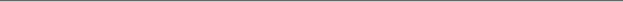 Name of Party Completing Form:Date Submitted:Either party may request to have a hearing rescheduled.  Absent extenuating circumstances, requests to reschedule must be submitted to the Title IX Coordinator at least three (3) business days prior to the hearing. A request to reschedule a hearing must be supported by a compelling reason for the delay. Parties who seeking an extension must use this form and submit it electronically to the Hearing Chair at titleix@cornell.edu._______________________Party SignatureCurrent Hearing Date/Proposed Hearing Week(s)Date Notified of Hearing Date/Proposed Hearing Week(s)Party’s Requested Hearing Date(s)Compelling Reason for DelayFor Conflicting Obligations:Nature of the ConflictDate You Learned of the Conflicting ObligationContact Information to confirm conflictFor Course Work or Academic Conflicts:Name of Course(s)Assignment(s)Due Date(s)Contact Information for Instructor(s)